Our ref:	SS/LH26 September 2023Dear MembersYou are summoned to attend a SPECIAL committee of Spennymoor Town Council to be held in the Council Chamber on Tuesday 3 October 2023 at 6.45pmSPENNYMOOR TOWN COUNCIL ORDER SPECIAL COMMITTEEORDER OF BUSINESS - Meeting to be held 3rd October 2023 The Council would like to advise that this meeting is being audio and video recorded and will subsequently appear on the Council website.  If you decide to remain in the room, it will be taken that you have given consent, for both yourself and any other person you are responsible for, to be recorded as stated.  Could I ask that all mobile devices are either switched off or to silent during this meeting.1	Apologies for Absence - To consider for approval.2	Declarations of Interest - to note declarations of interest from Members on items of the agenda.3	Members Dispensations - to consider written requests for dispensations from	Members who have declared interests under Disclosable or Non-Disclosable 	pecuniary interests – Section 33 of the 2011 Localism Act.4	Public Participation - members are requested to receive and consider any	questions from Members of the Public in accordance with Standing Order 13.5	Committee Minutes - To submit and if approved, confirm as a correct record the Minutes of the Special Committee held on 1 August 2023 for signing.6	FOI Reviews – To review FOI appeal requests (to follow)7	Replacement Town Clerk (enclosed) – to consider report.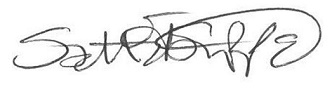 Samantha Shippen FCG, FSLCC, CMCInterim Town Clerk26 September 2023To:	All Members of Special Committee of Spennymoor Town Council - Cllr’s G Fletcher, N Foster, I Geldard, S Gilling, L Maddison, C Nelson, B McAloon, D Ranyard, E Wood, D TaylorAll other Town Council members for information onlycc Public Notice